Slovíčka – Wocabee (napomeňte zapnout zvuk). Ve středu 22. 4. 2020 opět přibude nový balíček slovíček. Za týden, ve středu 29. 4. 2020 kolem 20.00 hod budu kontrolovat splnění balíčků. Kdo bude mít splněné balíčky, tentokrát 9/9, dostane opět jedničku (domácí příprava, váha 100%).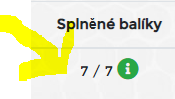 Listening: 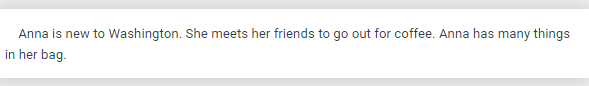 Anna je ve Washingtonu nová. Potkává kamarády a spolu zajdou na kafe.  Anna má v tašce hooodně věcí.  Podívejte se, co všechno má v tašce, a co se jí ptají kamarádi…https://www.umimeanglicky.cz/poslech-porozumeni-anna/6Poslechněte si videoukázky a zodpovězte otázky. Pokud jste nerozuměli, pusťte si video ještě jednou, a ještě jednou… Vyberte, co si myslíte, že je správná odpověď (správná odpověď zazelená, nesprávná zčervená a ukáže vám správnou odpověď)Angličtina je jednoduchá, určitě to zvládnete na jedničku s hvězdičkou . Dejte mi vědět na Teams. 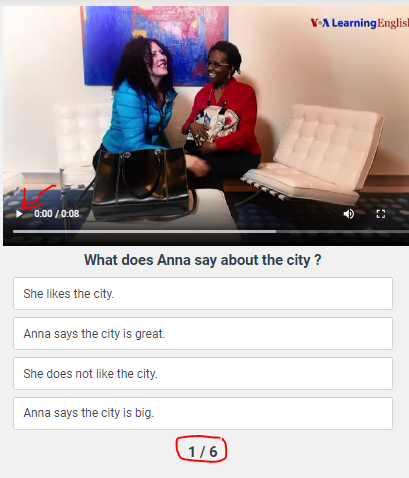 Grammar: Nové učivo – stupňování přídavných jmenMůžete se podívat na video - http://i-lector.com/clanek/stupnovani-pridavnych-jmen-video/?attributeArray%5Bx1%5D%5B0%5D=1&attributeArray%5Bx1%5D%5B1%5D=2 – zatím jenom první dvě minutyNapište si do sešitu poznámky:STUPŇOVÁNÍ PŘÍDAVNÝCH JMENPodobně jako v češtině, i v angličtině lze většinu přídavných jmen stupňovat. Rozlišujeme tři stupně přídavných jmen:Základní tvar – např. teplý - warmKomparativ – porovnáváme mezi sebou dvě věci – teplejší - warmerSuperlativ – vybíráme z více věcí tu ‘nej’ – nejteplejší – the warmest2. STUPEŇ – COMPARATIVESJak se tvoří druhý stupeň? – teplejší, větší, menší….Pravidelná Přidáním koncovky –er – warmer, bigger, smaller….Pozor na pravopis:Přídavné jméno končící na – e např. large ………přidáme už jenom –r Např. large – larger (NE large + er = largeer, ale jenom large + r = larger)Jednoslabičné přídavné jméno končící na souhlásku (předtím je krátka samohláska) např. hot…..zdvojujeme souhlásku + přidáme koncovku – erhot – hotterPřídavná jména končící na –y např. dirty……y se mění na i + přidá se koncovka –erdirty – dirtierNepravidelná – ty se musíte naučit zpamětiFar – further (zatím nám bude stačit toto jedno…)3. STUPEŇ – SUPERLATIVES (to si necháme na příště)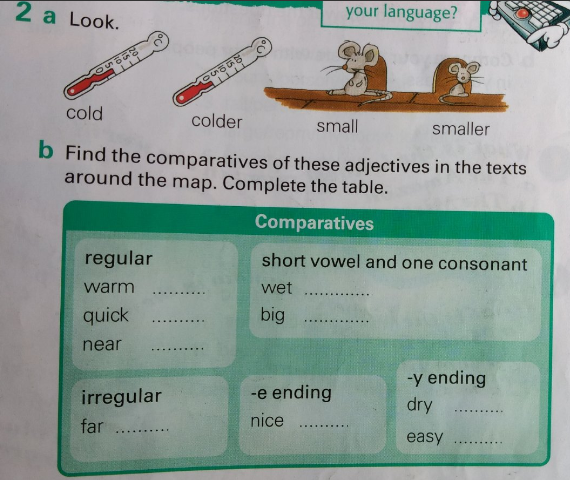 Učebnice s.53 – opište si tabulku z učebnice do sešitu a doplňte druhý stupeň přídavných jmen. Pozor na pravopis!(řešení najdete na konci tohoto dokumentu, ALE nejdřív si to zkuste sami, řešení je jenom pro kontrolu)Pracovní sešit:46/1 – comparisonsPříklad:Long/shortObrázek, kde má paní dlouhé vlasy, napíšete – Janice´s hair is longer (můžete připsat than Simone´s.) = J. vlasy jsou delší (než S. vlasy)Obrázek, kde má paní krátké vlasy, napíšete  - Simone´s hair is shorter (můžete připsat than Janice´s) = S. vlasy jsou kratší (než J. vlasy)47/2 – comparatives – vytvořte druhý stupeň, pozor na pravopisGramatika online- DOPLN – stupnování prid. Jmenhttps://www.perfect-english-grammar.com/comparative-adjectives-exercise-1.html (udělejte jenom věty 2,3,5,6,7)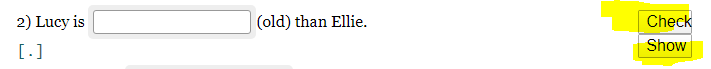 Check – konrolaShow – ukáže správnou odpověďHRA – křížovkahttps://www.umimeanglicky.cz/krizovky-slovicka-zvirata/11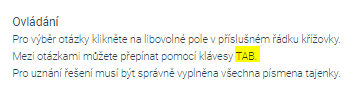 XXXXXXXXXXXXXXXXXXXXXXXXXXXXXXXXXXXXXXXXXXXXXXXXXXXXXXXXŘEŠENÍ TABULKY V UČEBNICIWarmer, quicker, nearer, wetter, bigger, drier,easier, further, nicer